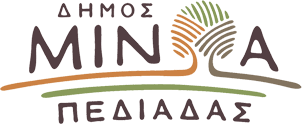 Αρκαλοχώρι, 16/ 01 /2023Προς: ΜΜΕΔΕΛΤΙΟ ΤΥΠΟΥ7 διαδραστικοί πίνακες στο 1ο Δημοτικό και 2ο Δημοτικό Σχολείο Αρκαλοχωρίου    Επτά διαδραστικούς πίνακες που θα συμβάλλουν περαιτέρω στον ψηφιακό μετασχηματισμό της εκπαίδευσης, με τη χρήση των νέων τεχνολογιών, δίνοντας τη δυνατότητα στους μαθητές να καλλιεργήσουν τις ψηφιακές τους δεξιότητες, μέσα στις σχολικές μονάδες παρέδωσε ο Δήμαρχος Μινώα Πεδιάδας Μανώλης Φραγκάκης στο 1ο και 2ο Δημοτικό Σχολείο Αρκαλοχωρίου.    Οι τέσσερις διαδραστικοί πίνακες παραδόθηκαν στο 1ο Δημοτικό  και οι τρεις στο 2ο Δημοτικό Σχολείο Αρκαλοχωρίου,  παρουσία του Δημάρχου Μινώα Πεδιάδας Μανώλη Φραγκάκη,  του εκπροσώπου της εταιρίας ADAMA ΕΛΛΑΣ ΜΟΝΟΠΡΟΣΩΠΗ ΑΕ, ΛΥΣΕΙΣ ΓΙΑ ΤΗ ΓΕΩΡΓΙΑ, Μανώλη Τζομπανάκη, του Διευθυντή του 1ου Δημοτικού Σχολείου Ηρακλείου Ιωάννη Λαμπράκη και του Διευθυντή και Υποδιευθυντή του 2ου Δημοτικού Σχολείου Στέφανου Ψυλλάκη και Γιάννη Φραγκιαδάκη αντίστοιχα.     “Οι εν λόγω διαδραστικοί πίνακες ανταποκρίνονται στις σύγχρονες εκπαιδευτικές προκλήσεις διευκολύνοντας την εκπαιδευτική διαδικασία ενώ παράλληλα το μάθημα  θα γίνεται ακόμα πιο ευχάριστα, μέσα σε ένα πλαίσιο ενθουσιασμού και ενδιαφέροντος. Ευχαριστούμε πολύ την εταιρία ADAMA ΕΛΛΑΣ ΜΟΝΟΠΡΟΣΩΠΗ ΑΕ, ΛΥΣΕΙΣ ΓΙΑ ΤΗ ΓΕΩΡΓΙΑ που ανταποκρίθηκε στο αίτημα μας βοηθώντας έμπρακτα τα παιδιά και τους εκπαιδευτικούς των σεισμόπληκτων σχολείων”, ανέφερε χαρακτηριστικά ο Δήμαρχος Μανώλης Φραγκάκης.